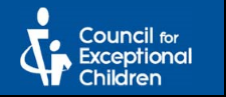 HIGH-LEVERAGE PRACTICES IMPLEMENTATION GUIDEOVERVIEWA hallmark of students with disabilities is they struggle to successfully learn content within the general education curriculum at the same rate and with the same success as peers without disabilities.  All IEPs contain a section to record needed adaptations (which can be broken down into accommodations and modifications) to help the student bridge the gap between their current functioning level and the level needed to succeed within the stated curriculum.  Teachers who are strategic about leveraging key accommodations and modifications are in position to help their students access the curriculum in powerful ways that can lead to learning and behavioral success.Based on the HLP resources and information shared at the workshop on May 16, 2019 by Michael Kennedy, the following is a checklist to guide school leaders and other professionals as they address key elements that comprise ways to successfully adapt and modify curriculum tasks and materials for students with special needs. NotesHigh-Leverage Practices in Special Education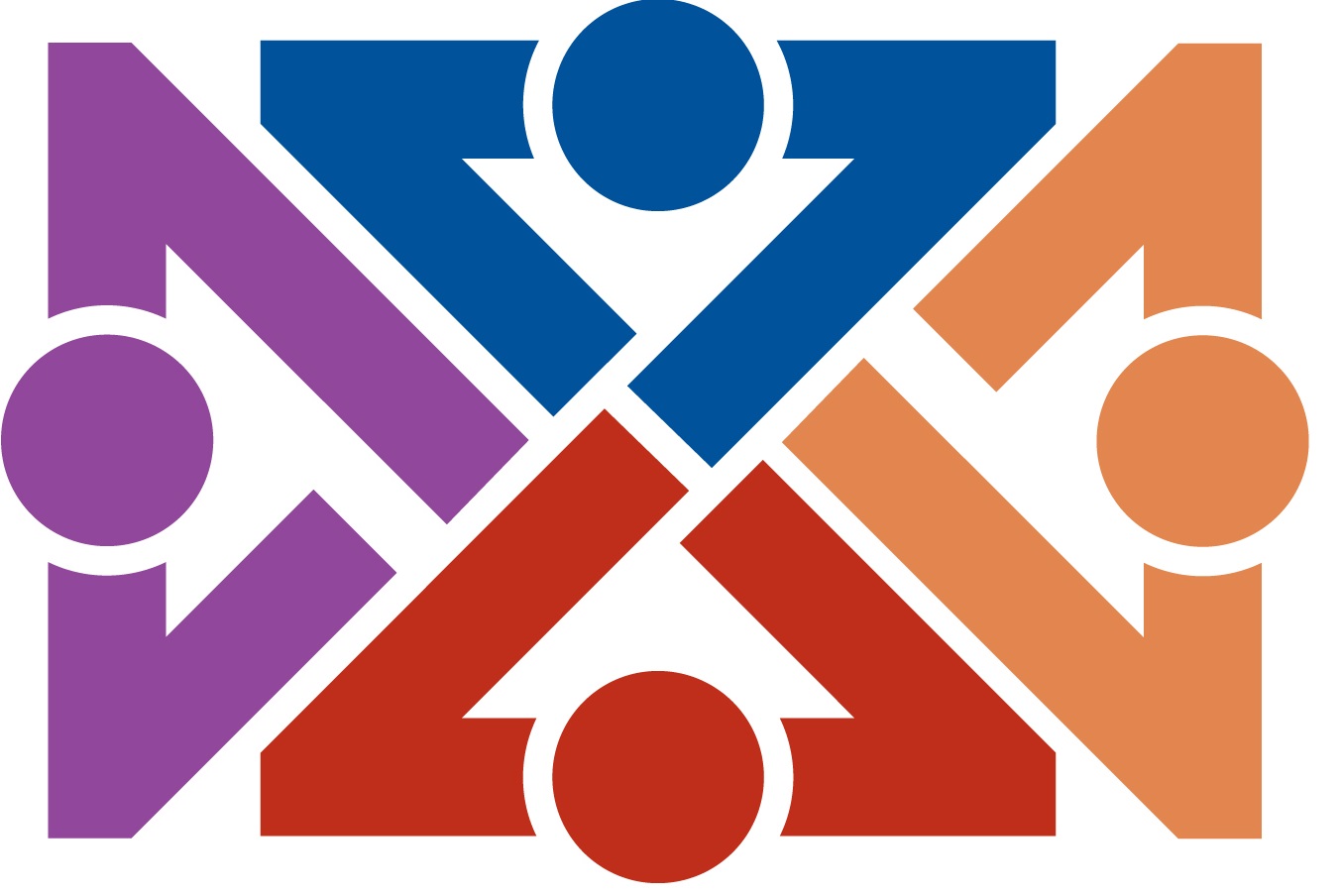 This document shall not be reproduced or replicated for external distribution. Permission must be granted to reproduce and adapt any portion of thispublication for internal use at DC PCSB campuses with acknowledgment.Reference:  Council for Exceptional Children. (2019). CEC’s High-Leverage Practices Institute:  Accommodations Implementation Guide.KEY PRINCIPLES AND ELEMENTS OF ADAPTING AND MODIFYING CURRICULUM TASKS AND MATERIALS FOR SPECIFIC LEARNING GOALSCore Considerations When Adapting LessonsIdentify accommodations that make sense given a student’s IEP & instructional setting and learning goalsSimplify task directionsAlter difficulty levelAlter amount of contentHighlight relevant/key informationUse content enhancementsUse mnemonics and other memory tools.Design instruction using principles of Universal Design for Learning (UDL)Questions to Consider when Observing Teachers Making Adaptations to InstructionAre accommodations being utilized logical and necessary given students’ individualized needs?Are modifications to the curriculum logical and necessary given students’ individualized needs?Are the accommodations or modifications helping the student access the curriculum in an effective and efficient manner?NotesThis document shall not be reproduced or replicated for external distribution. Permission must be granted to reproduce and adapt any portion of thispublication for internal use at DC PCSB campuses with acknowledgment.Reference:  Council for Exceptional Children. (2019). CEC’s High-Leverage Practices Institute:  Accommodations Implementation Guide.HIGH-LEVERAGE PRACTICES IMPLEMENTATION GUIDEAdditional ResourcesJournal Articles (available in the cohort library)“A unit-based approach to adaptations in inclusive classrooms,” by J.A. Kurth.  TEACHING Exceptional Children, vol. 46.2“Determining appropriate testing accommodations: Complying with NCLB and IDEA.,” by S.J. Salend.  TEACHING Exceptional Children, vol. 40.4“Guiding principles for appropriate adaptations and accommodations.” TEACHING Exceptional Children, vol. 38.1“To adapt or not to adapt: Navigating an implementation conundrum,” by M.M. Leko.   TEACHING Exceptional Children, vol. 48.2Web ResourcesExamples of Accommodations & ModificationsThe Difference Between Accommodations and ModificationsNotesThis document shall not be reproduced or replicated for external distribution. Permission must be granted to reproduce and adapt any portion of thispublication for internal use at DC PCSB campuses with acknowledgment.Reference:  Council for Exceptional Children. (2019). CEC’s High-Leverage Practices Institute:  Accommodations Implementation Guide.NotesHigh-Leverage Practices in Special EducationThis document shall not be reproduced or replicated for external distribution. Permission must be granted to reproduce and adapt any portion of thispublication for internal use at DC PCSB campuses with acknowledgment.Reference:  Council for Exceptional Children. (2019). CEC’s High-Leverage Practices Institute:  Accommodations Implementation Guide.